                                                                              Płock, dn. 25 marca 2020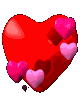 Drodzy Uczniowie klasy Vaminęły dopiero dwa tygodnie naszych przymusowych ferii, a ja już nie mogę doczekać  się ich zakończenia.Nie wiem jak Wy, ale ja bardzo tęsknię za Wami. Brakuje mi Was, Waszego gadulstwa – nigdy bym nie pomyślała, że cisza o którą tak walczyłam w czasie naszych lekcji, będzie mi teraz tak  bardzo przeszkadzać.Mam nadzieję, że wszyscy jesteście zdrowi i szczęśliwi. Mam nadzieję, że wypełniacie swój czas nie tylko lekcjami, ale także licznymi zainteresowaniami i pasjami które posiadacie. A wiem, że interesowało Was bardzo wiele rzeczy.Mam także nadzieję, że nikt z Was nie jest smutny czy zniechęcony. Wiem, że trudno jest tak cały czas wysiedzieć w domu i organizować sobie  czas, ale tak trzeba. Wierzę, że wirus szybko odejdzie sobie precz, a my znowu będziemy spokojniejsi i wolni.Pamiętacie? W czasie lekcji sprawdzaliśmy, ile razy zostało napisane w Piśmie świętym: „ Nie lękajcie się ” Jak ktoś zapomniał to przypominam: 365 razy!Dlatego mimo nadzwyczajnej dla nas wszystkich sytuacji nie lękajcie się i pamiętajcie, że po burzy zawsze przychodzi słońce.Życzę wszystkim duuuuuuuuuuuuuuuuużo pogody ducha, wierzę, że wkrótce znowu się spotkamy, a ja będę prooooooooooooooosić  Was  o ciszęPozdrawiam Was wszystkich z całego serca i otulam modlitwą ………………………………..pani od religiiP.S. Papież Franciszek poprosił wszystkich chrześcijan o modlitwę w intencji uwolnienia świata od epidemii koronawirusa. Proszę Was i Waszych bliskich. Dołączmy się wszyscy do tej prośby  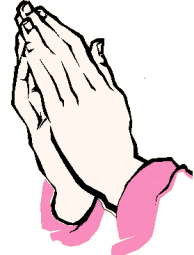 